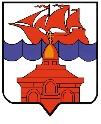 РОССИЙСКАЯ ФЕДЕРАЦИЯКРАСНОЯРСКИЙ КРАЙТАЙМЫРСКИЙ ДОЛГАНО-НЕНЕЦКИЙ МУНИЦИПАЛЬНЫЙ РАЙОНАДМИНИСТРАЦИЯ СЕЛЬСКОГО ПОСЕЛЕНИЯ ХАТАНГАПОСТАНОВЛЕНИЕО внесении изменений в Постановление Администрации сельского поселения Хатанга от 23.04.2019 года № 080-П «Об утверждении Положения о признании помещения жилым помещением, пригодным (непригодным) для проживания граждан, а также многоквартирного дома аварийным и подлежащим сносу»В соответствии с Постановлением Правительства Российской Федерации от 29.11.2019 года № 1535 «О внесении изменений в Положение о признании помещения жилым помещением, жилого помещения непригодным для проживания, многоквартирного дома аварийным и подлежащим сносу или реконструкции, садового дома жилым домом и жилого дома садовым домом», в целях приведения нормативных правовых актов Администрации сельского поселения Хатанга в соответствие с требованиями федерального законодательства, ПОСТАНОВЛЯЮ:Внести в Приложение к Постановлению Администрации сельского поселения Хатанга от 23.04.2019 года № 080-П «Об утверждении Положения о признании помещения жилым помещением, пригодным (непригодным) для проживания граждан, а также многоквартирного дома аварийным и подлежащим сносу» (далее – Положение) следующие изменения: Абзац 3 пункта 3 Раздела II «Порядок признания помещения жилых помещением, жилого помещения непригодным для проживания и многоквартирного дома аварийным и подлежащим сносу» Положения изложить в следующей редакции:« - определение перечня дополнительных документов (заключения (акты) соответствующих органов государственного надзора (контроля), заключение юридического лица, являющегося членом саморегулируемой организации, основанной на членстве лиц, выполняющих инженерные изыскания и имеющих право на осуществление работ по обследованию состоянию грунтов оснований зданий и сооружений, их строительных конструкций (далее – специализированная организация), по результатам обследования элементов ограждающих и несущих конструкций жилого помещения), необходимых для принятия решения о признании жилого помещения соответствующим (не соответствующим) установленным в настоящем Положении требованиям;». В подпункте «д» пункта 4 раздела II «Порядок признания помещения жилых помещением, жилого помещения непригодным для проживания и многоквартирного дома аварийным и подлежащим сносу» Положения слово «проектно-изыскательской» заменить словом «специализированной». Пункт 6 раздела II «Порядок признания помещения жилых помещением, жилого помещения непригодным для проживания и многоквартирного дома аварийным и подлежащим сносу» Положения дополнить абзацем следующего содержания:«Два экземпляра вышеуказанного заключения в 3-дневный срок направляются Комиссией в Администрацию сельского поселения Хатанга для принятия соответствующего решения, и направления заявителю и (или) в орган государственного жилищного надзора (муниципального жилищного контроля) по месту нахождения соответствующего помещения или многоквартирного дома.». Приложение № 2 к Положению изложить в редакции Приложения к настоящему Постановлению.Настоящее Постановление вступает в силу со дня подписания и подлежит официальному опубликованию в Информационном бюллетене Хатангского сельского Совета депутатов и Администрации сельского поселения Хатанга и на официальном сайте органов местного самоуправления сельского поселения Хатанга.Контроль за исполнением настоящего Постановления возложить на Скрипкина А.С., заместителя Главы сельского поселения Хатанга.Временно исполняющая полномочияГлавы сельского поселения Хатанга													     А. И. БеттуПриложениек Постановлению Администрациисельского поселения Хатангаот 00.01.2020 года № 000 – ППриложение № 2к Положению «О признании помещения жилым помещением, помещения  пригодным (непригодным) для проживания граждан, а также многоквартирного дома аварийным и подлежащим сносу»АКТобследования помещения (многоквартирного дома)(месторасположение помещения (многоквартирного дома), в том числе наименования населенного пункта и улицы, номера дома и квартиры)Межведомственная комиссия, назначенная  (кем назначена, наименование федерального органа 	,исполнительной власти, органа исполнительной власти субъекта Российской Федерации, органа местного самоуправления, дата, номер решения о созыве комиссии)в составе председателя  (Ф.И.О., занимаемая должность и место работы)и членов комиссии  (Ф.И.О., занимаемая должность и место работы)при участии приглашенных экспертов  (Ф.И.О., занимаемая должность и место работы)и приглашенного собственника помещения или уполномоченного им лица  (Ф.И.О., занимаемая должность и место работы)произвела обследование помещения (многоквартирного дома) по заявлению  (реквизиты заявителя: Ф.И.О. и адрес – для физического лица, наименование организации и занимаемая должность – для юридического лица)и составила настоящий акт обследования помещения (многоквартирного дома) 	.(адрес, принадлежность помещения (многоквартирного дома),кадастровый номер, год ввода в эксплуатацию)Краткое описание состояния жилого помещения, несущих строительных конструкций инженерных систем здания, оборудования и механизмов и прилегающей к зданию территории	.Сведения о несоответствиях установленным требованиям с указанием фактических значений показателя или описанием конкретного несоответствия  	.Оценка результатов проведенного инструментального контроля и других видов контроля и исследований  (кем проведен контроль (испытание), по каким показателям, какие фактические значения получены)	.Рекомендации межведомственной комиссии и предлагаемые меры, которые необходимо принять для обеспечения безопасности или создания нормальных условий для постоянного проживания  	.Заключение межведомственной комиссии по результатам обследования помещения
	.Приложение к акту:а) результаты инструментального контроля;б) результаты лабораторных испытаний;в) результаты исследований;г) заключения экспертов специализированных организаций;д) другие материалы по решению межведомственной комиссии.Председатель межведомственной комиссииЧлены межведомственной комиссии:06.02.2020 г. № 009 - П№(дата)(подпись)(Ф.И.О.)(подпись)(Ф.И.О.)(подпись)(Ф.И.О.)